         HE 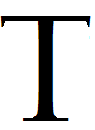 GUARDIAN SOCIETYCHARITABLE TRUSTGuidelines for grant makingThe Manchester Guardian Society Charitable Trust is a grant making charity based in Manchester which makes donations to a wide variety of community based organisations in the Greater Manchester area.  Most grants awarded are up to £3,500 but in exceptional circumstances a larger grant may be made if the Trustees consider it appropriate.Appeals will be considered from registered charities and other community organisations which provide charitable benefits for communities within Greater Manchester for defined projects and initiatives.  National Charities need not apply. The Trust specifically aims to benefit smaller charities based in Greater Manchester.The Trustees are particularly interested in assisting the following:-Organisations for young people e.g. scouts, guides, youth organisations.Organisations which support sick and disabled people.Groups providing for the elderly and disadvantaged members of society.Educational initiatives by arts organisations, particularly children and young people;Community associations.The Trustees do not normally support:-Individuals;Substitution of statutory funding;Political groups for political purposes;Religious groups for religious purposes.Salary costs.Recurrent costs.Other funding raising bodies.Core funding for public sector services.Provision of computers and IT equipment.Who is eligible?Applications are welcomed from registered charities or small groups which demonstrate charitable aims. Trustees try to consider how best to spend their limited funds to make the most impact. Many applications will be rejected simply because we do not have sufficient funds available.Only one grant will be made to an organisation within a two year period.Applications must be made by online.Payments for any accepted applications will only be made in the name of the organisation that has applied.